Kwijtschelding belastingjaar 2022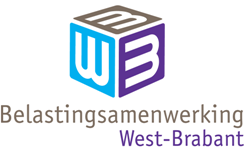 Kwijtschelding belastingjaar 2023

GEMEENTE

DIFTAR

AFVALSTOFFENHEFFING (afrekening in 2023)RIOOLHEFFING

OZBHONDENBELASTINGBergen op ZoomJAJA; vastrecht + inworpen/ledigingen = maximaal € 321,88JAJAN.V.T. BredaNEEJA; niet voor extra containerJANEEN.V.T.DongenNEEJA; niet voor 2e GFT containerJAJAN.V.T. Etten-LeurJAJA; alleen vastrecht € 247,44 JANEENEEHalderbergeJAJA; vastrecht + 50% inworpen/ledigingenJAJAN.V.T. MoerdijkNEEJA; niet voor extra containersJAJAN.V.TOosterhoutJAJA; vastrecht + € 124,- inworpen, kilo’s, ledigingenJAJAJA; 1e hondRoosendaalJAJA; vastrecht + € 39,60 inworpen/ledigingen JANEEN.V.T. RucphenJAJA; vastrecht + GFT € 19,- + rest. € 99,00 + ondergronds € 57,20JAJAN.V.T. WoensdrechtJAJA; vastrecht + 50% inworpen/ledigingenJANEENEEZundertNEEJA; niet voor extra containerJANEENEE

GEMEENTE

DIFTAR

AFVALSTOFFENHEFFING (afrekening in 2024)RIOOLHEFFING

OZBHONDENBELASTINGBergen op ZoomJAJA; vastrecht + inworpen/ledigingen = maximaal € 331,80JAJAN.V.T. BredaNEEJA; niet voor extra containerJANEEN.V.T.DongenNEEJA; niet voor 2e GFT containerJAJAN.V.T. Etten-LeurJAJA; alleen vastrecht € 216,12 JANEEJA 1e hondHalderbergeJAJA; vastrecht + 50% inworpen/ledigingenJAJAN.V.T. Loon op ZandNEEJA niet voor extra containerJANEEJA 1e hondMoerdijkNEEJA; niet voor extra containersJAJAN.V.TOosterhoutJAJA; vastrecht + € 121,- inworpen, kilo’s, ledigingenJAJAJA; 1e hondRoosendaalJAJA; vastrecht + € 39,60 inworpen/ledigingen JANEEN.V.T. RucphenJAJA; vastrecht + GFT € 17,- + rest. € 87,30 + ondergronds € 49,40JAJAN.V.T. WoensdrechtJAJA; vastrecht + 50% inworpen/ledigingenJANEENEEZundertJAJA; alleen vastrecht en GFT container (dus niet de ledigingen)JANEENEE